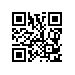 Об утверждении Положения о порядке и основаниях снижения стоимости платных образовательных услуг по образовательным программам высшего образования очной формы обучения для поступающих в НИУ ВШЭ – Пермь и студентов НИУ ВШЭ, обучающихся в НИУ ВШЭ – Пермь на местах по договорам об образовании, заключаемым при приеме на обучение за счет средств физических и (или) юридических лицНа основании решения ученого совета НИУ ВШЭ – Пермь (протокол от 22.04.2020 
№ 8.2.1.7-10/3)ПРИКАЗЫВАЮ:Утвердить и ввести в действие с 01.05.2020 Положение о порядке 
и основаниях снижения стоимости платных образовательных услуг 
по образовательным программам высшего образования очной формы обучения для поступающих в НИУ ВШЭ – Пермь и студентов НИУ ВШЭ, обучающихся 
в НИУ ВШЭ – Пермь на местах по договорам об образовании, заключаемым при приеме на обучение за счет средств физических и (или) юридических лиц (приложение).Признать утратившим силу Положение о порядке и основаниях снижения стоимости платных образовательных услуг по образовательным программам высшего образования очной формы обучения для поступающих в НИУ ВШЭ – Пермь 
и студентов НИУ ВШЭ, обучающихся в НИУ ВШЭ – Пермь на местах по договорам об образовании, заключаемым при приеме на обучение за счет средств физических
 и (или) юридических лиц, утвержденное ученым советом НИУ ВШЭ – Пермь (протокол от 23.05.2019 № 8.2.1.7-10/7) и введенное в действие приказом НИУ ВШЭ – Пермь от 24.05.2019 № 8.2.6.2-10/2405-01 с изменениями, внесенными приказом НИУ ВШЭ – Пермь от 19.06.2019 № 8.2.6.2-10/1906-01.Директор										Г.Е. Володина